FORMULARZ ZGŁOSZENIOWY DLA UCZESTNIKÓW KONFERENCJI
VII OGÓLNOPOLSKIEGO FORUM INICJATYW POZARZĄDOWYCH 14-15 WRZEŚNIA 2014 r. W WARSZAWIEDOKONUJĄCYCH ZGŁOSZENIA ZA POŚREDNICTWEM 
DOLNOŚLĄSKIEJ FEDERACJI ORGANIZACJI POZARZĄDOWYCHDokonując zgłoszenia swojego udziału w konferencji poprzez zaakceptowanie
 i elektroniczne wysłanie niniejszego formularza, 
na podstawie art. 24 ustawy z dnia 29 sierpnia 1997 r. o ochronie danych osobowych 
(Dz. U. z 2002 r. Nr 101, poz. 926, z późn. zm.), 
wyrażam zgodę na przetwarzanie moich danych osobowych.
Wypełnienie formularza zgłoszeniowego nie jest jednoznaczne z udziałem w wydarzeniu.Uczestnikiem staje się osoba, która wypełni formularz 
i dokona wpłaty na wskazany rachunek bankowy.Przed wypełnieniem formularza prosimy o zapoznanie się z Regulaminem Uczestnictwa 
w Konferencji VII OFIP (w przypadku uczestników zgłaszających się za pośrednictwem Dolnośląskiej Federacji Organizacji Pozarządowych nie obowiązują punkty 8, 9 i 10 
w dziale II. Zgłoszenie udziału i płatności).Organizatorzy VII OFIP-u mogą dofinansować koszty uczestnictwa w konferencji osobom
z organizacji pozarządowych, które z różnych względów nie mogą pokryć tych kosztów.Prosimy o zapoznanie się z  dokumentami.Początek formularzaDANE UCZESTNIKA:Imię*Nazwisko*Telefon kontaktowy*E-mail*Stanowisko/funkcja w organizacji/instytucji*DANE ORGANIZACJI/INSTYTUCJI:Nazwa organizacji/instytucji*Ulica i nr organizacji/instytucji*Kod pocztowy*Miejscowość*Województwo*Telefon (z nr. kier.)*FaxE-mail organizacji*Strona internetowaNIPZgłaszam swój udział w konferencji jako:*Uczestnik - bierze udział w Konferencji.Koszty udziału - wybierz jedną z poniższych opcji*90 zł - koszt udziału w dwudniowej konferencji (w cenie dwa zimne lunche wegetariańskie 
14 i 15 września)75 zł - koszt udziału w dwudniowej konferencji (w cenie jeden zimny lunch wegetariański 
14 września)75 zł - koszt udziału w dwudniowej konferencji (w cenie jeden zimny lunch wegetariański 
15 września)60 zł - koszt udziału w dwudniowej konferencji (bez lunchów)* Dla organizacji członkowskich Dolnośląskiej Federacji Organizacji Pozarządowych 
jest to jedyny koszt wynikający z opłaty udziału w konferencji i ewentualnie wyżywienia pobierany przez organizatorów OFIP. Dla organizacji nie będących członkami DFOP za każdego uczestnika pobierana będzie dodatkowa opłata w wysokości 30 zł.Dane do fakturyProsimy wypełnić dane do faktury, jeśli są inne niż podane powyżej.  Ulica i nr organizacji/instytucji*   Kod pocztowy*   Miejscowość*   NIP* UWAGA: Koszty dojazdu na konferencję oraz koszty noclegów uczestnikom pokrywa Dolnośląska Federacja Organizacji Pozarządowych 
we współpracy z Fundacją „Jagniątków” i Fundacją „Merkury”.Uczestnikom z Dolnego Śląska DFOP organizuje przejazd autobusami, 
kolację w dniu 13 września w Warszawie, dwa noclegi w pokojach 2.osobowych 
w dniach 13/14 września i 14/15 września w Warszawie w hotelu „Aramis” (www.hotelaramis.pl). W związku z organizacją przez Dolnośląską Federację Organizacji Pozarządowych 
przejazdu 2 autobusami w dniu 13 września na trasie Dolny Śląsk – Warszawa i w dniu 15 września na trasie Warszawa – Dolny Śląsk prosimy o wskazanie jednej możliwości planowanego miejsca wyjazdu i powrotu:GłogówJelenia GóraLegnicaLubań ŚląskiLubinMiliczŚwidnicaWałbrzychWrocławZgorzelecNasza organizacja jest członkiem Dolnośląskiej Federacji Organizacji Pozarządowych  i dokona wpłaty jedynie kosztów udziału wg wybranej jednej z opcji [np. 90 zł (14-15.09),  75 zł (14.09), 75 zł (15.09), 60 zł (14-15.09)] Nasza organizacja nie jest członkiem Dolnośląskiej Federacji Organizacji Pozarządowych i dokona wpłaty kosztów udziału wg wybranej jednej z opcji  [np. 90 zł (14-15.09), 75 zł (14.09), 75 zł (15.09), 60 zł (14-15.09)] i części kosztów organizacyjnych w wysokości 30 zł.PROGRAM KONFERENCJII DZIEŃ KONFERENCJI 14 WRZEŚNIA 2014 - NIEDZIELASESJA PLENARNA
10:00 - 14:00„25 lat społeczeństwa obywatelskiego w Polsce” – podsumowanie dorobku organizacji pozarządowych. Wyzwania systemowe sektora pozarządowego i plany na przyszłość.PODSUMOWANIE DEBAT REGIONALNYCH FORÓW INICJATYW POZARZĄDOWYCH
15:00 - 18:00Prosimy o wskazanie tematu sesji, którym są Państwo zainteresowani. 
Można wybrać tylko trzy tematy.Ambiwalentna rola technologii w działaniach obywatelskich – wróg czy sojusznik?Dostęp do mediów publicznych – niewykorzystana szansaEkonomizacja sektora pozarządowego pod kątem działalności gospodarczejFederalizacja – sektor jako reprezentacja czy reprezentacja sektora?Infrastruktura sektora oraz Ekonomizacja III sektora w zakresie realizacji zadań publicznychJakiej infrastruktury potrzebuje 3 sektor? („własność”, jakość, gęstość, oferta etc.)Nowe ruchy społeczne – zagrożenie czy szansa dla III sektora?Obojętność, impotencja, abstynencja, zaangażowanie – wokół roli organizacji w polityce lokalnej? Co gdyby aktywiści rządzili gminą?Organizacje jako pracodawcaOrganizacje masowego członkostwaOrganizacje pozarządowe i inicjatywy obywatelskie w rozwoju lokalnym małych społecznościPolityka rozwoju obszarów wiejskichPoza „zasadą pozorności”, czyli o działaniu zorientowanym na rzeczywiste rezultatyRady działalności pożytku publicznego – prototyp reprezentacji sektora czy mechanizm jego kooptacji?Rola organizacji pozarządowych w nowym systemie funduszy europejskich 2014-2020Sektor „wystandaryzowany” – mechanizm poprawy jakości czy autodestrukcja?Społeczny – obywatelski – publiczny? – czyli o różnych zasadach dialoguUsługi społeczne realizowane przez NGOWolontariatZmiany globalne ważne dla sektora obywatelskiegoZmiana „pokoleniowa” – nowe przywództwo w trzecim sektorze: skąd i jak wprowadzać nowych lub młodych oraz jak czerpać od doświadczonych?Źródła finansowania organizacji pozarządowych pod kątem uniezależnienia się od publicznych środkówEVENT WIECZORNY
20:00Event wieczornyII DZIEŃ KONFERENCJI 15 WRZEŚNIA 2014 - PONIEDZIAŁEKSPOTKANIA ŚNIADANIOWE
8:30 - 9:15Spotkania przy kawie i drożdżówce - tematy do wyboru bliżej wydarzeniaRÓWNOLEGŁE SESJE TEMATYCZNE
9:30 - 11:00Prosimy o wskazanie tematu sesji, którym są Państwo zainteresowani. Można wybrać tylko jeden temat.III sektor w systemie opieki zdrowotnej – sprawdź czy naprawdę wykorzystujesz wszystkie możliwościBezpieczna i prywatna komunikacja w organizacji pozarządowejByło sobie partnerstwo biznes – NGODigital Storytelling oparty na danychDlaczego nas tam nie ma? Czyli o barierach udziału organizacji pozarządowych 
w procesach konsultacyjnychJak zmaksymalizować efektywność organizacji poprzez narzędzia coachingowe?Miliony złotych od tysięcy ludzi – fundraising i crowdfundingMłode pokolenie III sektora – pasjonaci, biznesmani czy łowcy wpisów do CV?Od solidarności do subsydiarności: źródła, wartości i praktyczne wyzwaniaOtwarte NGO – dlaczego organizacje powinny dzielić się swoimi zasobami?O wolontariacie i edukacji przy kawiarnianym stole - wyzwania społeczne, korzyści
 i potrzebne formy wsparciaProfesjonalizacja szkoleń w sektorze NGO. Rola trenera i mentoraRola poradnictwa prawnego i obywatelskiego w rozwoju społeczeństwa obywatelskiego 
w PolsceSpotkania i konferencje – jak sprawić, by były efektywne i angażujące?Fundacja Rozwoju Społeczeństwa ObywatelskiegoZarządzanie finansami w organizacjach pozarządowych – problemy i wyzwaniaZlecanie zadań organizacjom pozarządowym przez jednostki samorządu terytorialnego –modele współpracy dzięki funduszom europejskimRÓWNOLEGŁE SESJE TEMATYCZNE
11:30 - 13:00Prosimy o wskazanie tematu sesji, którym są Państwo zainteresowani. 
Można wybrać tylko jeden temat.Białe małżeństwo? NGO a samorządyCzy grupy nieformalne zastąpią NGO?Demokracja czy partiokracja – co i jak społecznicy mogą zrobić razem dla zmiany systemu?Do działania a nie do szuflady – jakie standardy dla NGO?Dylematy lidera w czasach kultury partycypacjiFundacje korporacyjne – siła w partnerstwieJak i po co stać na straży?Jak oszczędzić na oprogramowaniu, jednocześnie zwiększając swoją autonomię i kontrolę nad narzędziami?Jaką rolę powinny pełnić organizacje pozarządowe zajmujące się współpracą rozwojową 
w kształtowaniu polskiej pomocy rozwojowej? – panel na 10 lecie Grupy ZagranicaKandydować czy nie kandydować? – dylematy organizacji pozarządowych przed wyborami samorządowymiMedia społecznościowe czy media społeczne? O kompetencjach medialnych trzeciego sektoraMłodzi decydują!? Wyzwania edukacji obywatelskiej XXI wiekuNie widzę, nie słyszę, nie chodzę ale chcę być częścią III sektora. Nie mogę często przez Ciebie!Obywatelskość sportu powszechnego w PolscePiknik Polska. Dyskusja wokół założeń strategicznych programu „Aktywność Obywatelska”Potęga informacji – co nam dają otwarte dane?Przejrzystość polskich organizacji pozarządowych i zaufanie społeczne. Dlaczego potrzebujemy standardu?Regranting – jak to działa?Prosimy o informację, czy na czas konferencji potrzebują Państwo tłumacza języka migowego, przewodnika dla osoby niewidomej/niedowidzącej, bądź pomocy przy poruszaniu się 
po Kampusie Uniwersyteckim. Wszystkie sale dostępne są dla osób niepełnosprawnych. Informacje
 o potrzebnej pomocy prosimy przesyłać na adres: magdalena.gawin@ofip.euDodatkowe uwagi do organizatorówRegulamin*Akceptuję regulamin uczestnictwa w Konferencji VII Ogólnopolskiego Forum Inicjatyw Pozarządowych.Karta ZasadDeklaruje przestrzeganie Karty Zasad Działania Organizacji Pozarządowych przyjętej na
 I Ogólnopolskim Forum Inicjatyw Pozarządowych we wrześniu 1996 roku i zaktualizowanej
 w 2010 r. w ramach projektu „Jawnie, przejrzyście, odpowiedzialnie. 
Standardy w organizacjach pozarządowych”ZgodaZgadzam się na otrzymywanie informacji o działalności Ogólnopolskiej Federacji Organizacji Pozarządowej.Przetwarzanie danych*Wyrażam zgodę na przetwarzanie moich danych osobowych przez Dolnośląską Federację Organizacji Pozarządowych z siedzibą we Wrocławiu przy PL. Solidarności 1-3-5, pok. 319 oraz przez Ogólnopolską Federacje Organizacji Pozarządowych z siedzibą przy ul. Strzeleckiej 3/12 
w Warszawie, w celach związanych z organizacją VII Ogólnopolskiego Forum Inicjatyw Pozarządowych (OFIP) oraz w celu archiwizacji  i prowadzenia działań sprawozdawczych względem dotujących, zgodnie z "Ustawy o Ochronie Danych Osobowych z dnia 29 sierpnia 1997 roku (Dz. U. z 2002 r. Nr 101, poz. 926, z późn. zm.). Oświadczam, że DFOP i OFOP poinformowały mnie o dobrowolności podania danych i przysługujących mi prawach, w szczególności o prawie dostępu do treści danych i ich poprawiania oraz o możliwości udostępnienia moich danych osobowych podmiotom współpracującym z OFOP-em w celu realizacji działań organizacyjnych przy VII OFIP-ie.Po prawidłowym wypełnieniu formularza zgłoszeniowego 
i wysłaniu go na adres ofip@dfop.org.pl, na Państwa adres mailowy wysłane zostanie 
w terminie 2 dni potwierdzenie przyjęcia zgłoszenia. Znajdować się w nim będzie numer rachunku bankowego na który (w terminie do 5 dni) należy uiścić opłatę. Pokrycie kosztów udziału we wskazanym terminie zagwarantuje Państwu uczestnictwo w konferencji.
Faktura za udział w VII OFIP będzie wysyłana drogą elektroniczną przez OFOP.DZIĘKUJEMY ZA WYPEŁNIENIE FORMULARZA ZGŁOSZENIOWEGO!Proszę pamiętać, że wypełnienie formularza zgłoszeniowego nie jest jednoznaczne
 z zakwalifikowaniem do udziału w konferencji.Uczestnikiem staje się osoba, która wypełni formularz, wyśle go na adres: ofip@dfop.org.pl 
i dokona terminowej wpłaty na wskazany rachunek bankowy.Numer rachunku zostanie wysłany na wskazany przez Państwa adres e-mail.MAIL PO WYPEŁNIENIU FORMULARZADziękujemy za wysłanie formularza zgłoszeniowego 
na VII konferencję Ogólnopolskiego Forum Inicjatyw Pozarządowych.Aby zakończyć rejestrację należy dokonać płatności w terminie 5 dni od daty otrzymania niniejszego maila.  Po otrzymaniu wpłaty OFOP prześle do Państwa e-mail z fakturą 
oraz potwierdzeniem, że zostaliście uczestnikami konferencji.Faktura zostanie wystawiona na wskazanego płatnika. Jeżeli Państwo nie jesteście członkiem Dolnośląskiej Federacji Organizacji Pozarządowych wówczas otrzymacie 2 faktury: za koszty uczestnictwa od OFOP i za część kosztów organizacji wyjazdu w wysokości 30 zł od DFOP.Dane do przelewu:Dolnośląska Federacja Organizacji Pozarządowych pl. Solidarności 1-3-5, pok. 319, 53-661 WrocławNr konta: 71 1160 2202 0000 0001 4219 0565
Tytułem: udział w Konferencji VII OFIP, kwota z terminem (np. 90 zł. (14-15.09), 75 zł. (14.09), 
75 zł. (15.09), 60 zł. (14-15.09) - Imię, nazwisko, organizacjaWszelkie pytania prosimy kierować do osoby odpowiedzialnej za rekrutację: Waldemar Weihs – tel. 509 673 693.Zachęcamy do sprawdzania aktualności na oficjalnej stronie OFIP-u www.ofip.eu, DFOP www.dfop.rg.pl oraz polubienia profili na Facebooku www.facebook.com/ofip.eu www.facebook.com/dfop.orgSerdecznie pozdrawiamy!
Zespoły DFOP i OFIP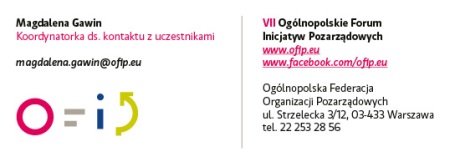 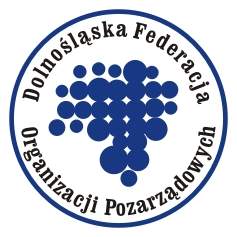 